Урок: окружающий мирКласс:  3 «В».Тема: «Солнечная система».Цели урока:содержательная: повторение  ранее изученного материала о Солнечной системе, углубление знаний, связанных с ее происхождением.                                        ;деятельностная: самостоятельно формулировать цели урока, сотрудничать в совместном решении проблемы;развивающая: способствовать развитию умения работать в сотрудничестве с учителем, умения находить информацию для выполнения учебных заданий с использованием учебной литературы, мышления, воображения, фантазии. воспитательные: способствовать формированию умения работать в паре, группой, воспитанию аккуратности в работе, взаимопомощи.Тип урока: изучение нового материала.Оборудование: компьютер, проектор, экран, компьютерная презентация, учебник «Окружающий мир»,  тетрадь для самостоятельной работы,   словарь Ожегова С.И., энциклопедии, детские рисунки, глобус, фонарик. Планируемые результаты по темедолжны знать:- названия планет солнечной системы;                                                                                                                          уметь: - называть космические тела;   выполнять модель Солнечной системы;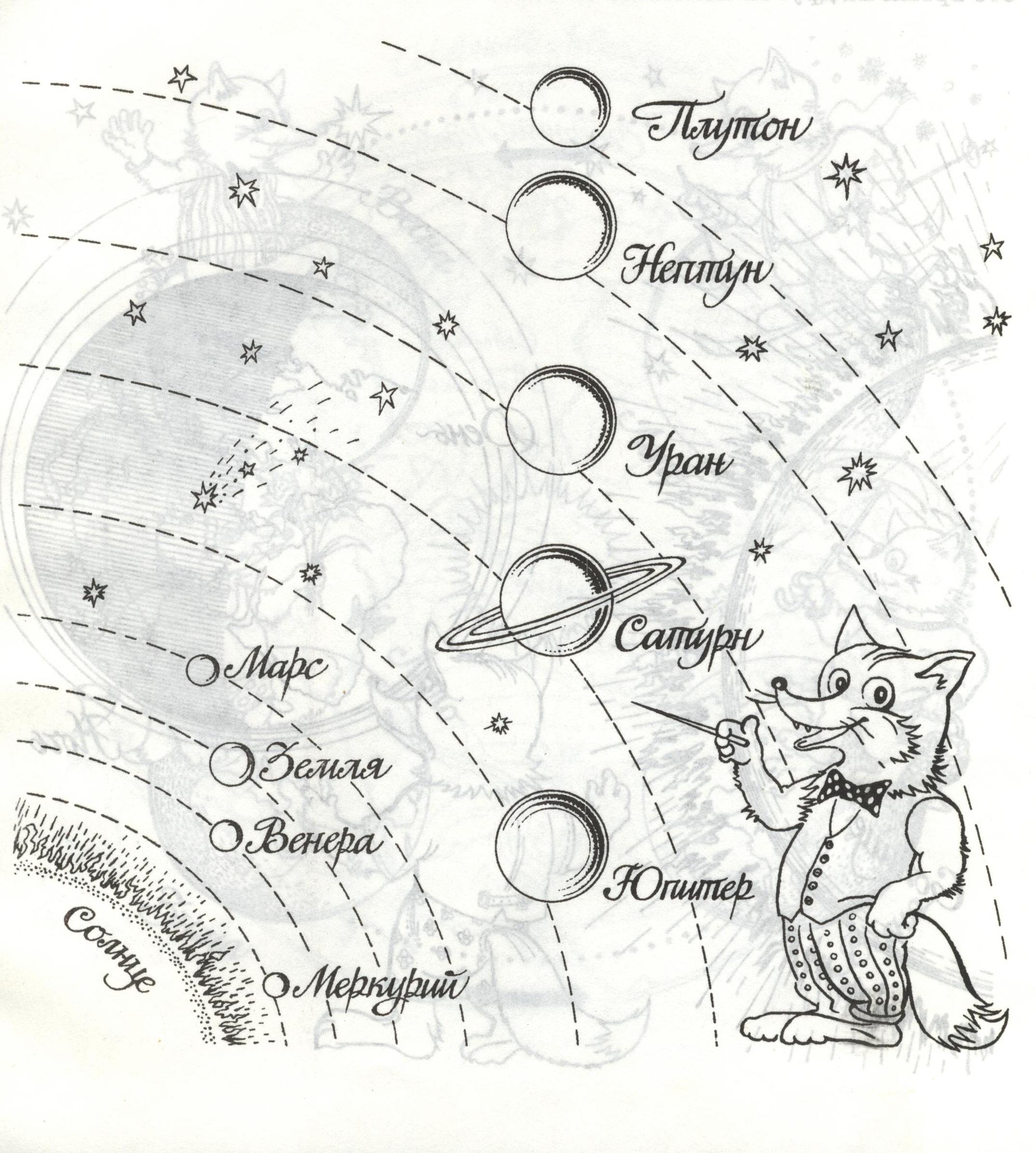 Этапы урокаДеятельность ученикаРезультат 1.Орг. моментДобрый день, ребята! Сегодня у нас будет необычный урок-путешествие , на котором вы узнаете  много  интересного.(На доске солнышки)- К нам урок заглянуло солнышко. Давайте сейчас определим какое же настроение у вас сегодня? Какое солнышко  вам больше нравиться? (одно грустное, второе веселое , необходимо выбрать солнце под свое настроение) Рада, что у большинства из вас хороший настрой на работу. А тем ребятам, которые пока не в очень хорошем расположении духа, я желаю, активно принимать участие в уроке и чтобы в процессе работы их настроение улучшилось.             СЛАЙД 1.  Мы все любим, когда на небе светит солнце, хорошая погода. Хочется идти гулять, играть с друзьями. Вы никогда не задумывались: «А что вы знаете о Солнце?» (ответы детей).Зрительно проверить готовность учеников к уроку.Настрой класса на рабочий лад.2.Постановка цели и задачи урока.Посмотрите на слайд и скажите: о чем мы будем сегодня с вами говорить?            СЛАЙД (загадка)-Ребята, отгадайте загадку.Восемь братьев и сестёрВокруг мамы бродят,Отражая её свет,Хороводы водят.(Планеты и солнце)о Космосе, о звездном небе, о Вселенной. (ответы детей )-Вы правы! А для того, чтобы перейти к теме урока, откройте учебник на странице 13 и прочитайте, так что же такое солнце и  солнечная система? (ответы детей)СЛАЙД- Правильно. Нам предстоит вспомнить и узнать много нового о Вселенной, раскрыть секреты планет Солнечной системы. Для этого нам нужны хорошие знания, ум, смекалка, умение наблюдать и анализировать.Кто знает,  что такое планета? (ответы детей)А что нам говорит об этом Толковый словарик? -Итак, планета –это…..(ответы детей)Дети предполагают тему урока.Работают со словаремИнформационная деятельность (коллективная работа)3.Актуализация знаний.А кто знает, как называется наша планета?А она в Солнечной системе одна или есть еще планеты?А кто знает, какие? (ответы детей)   СЛАЙДВ течении урока мы повторим раннее изученный материал о Солнечной системе, более подробно познакомимся с планетами и в конце урока проверим какие знания вы приобрели на уроке. Приводят свои примеры ( ответы)4. Первичное восприятие и усвоение нового теоретического материала.          -Ребята, а сейчас мы с вами просмотрим  Видео - фильм о планетах солнечной системы от нашей всеми знакомой Свинки Пэйпы, будьте внимательны! Что же интересного она нам расскажет о планетах? (дети смотрят видео)-Итак, ребята, что нового вы узнали о планете Сатурн?, Земля, Венера, Марс? А есть ли еще другие планеты? Какие вы еще запомнили? (ответы детей) -С незапамятных времен небо привлекало к себе внимание людей. Солнце, дающее жизнь людям, животным и растениям. Ребята, а знаете ли вы почему у нас сменяется время суток? Почему день  сменяет ночь? (ответы детей)Эксперимент…..(глобус и фонарик). -Ребята, давайте представим, что мы с вами находимся в секретной лаборатории и сейчас нам нужно провести эксперимент и узнать верно ли ваше предположение  как день сменяет ночь! -Вы знаете, что планеты вращаются вокруг солнца, а Земля разделена на 2 полушария, когда одно полушарие повернуто к солнцу, то как вы думаете, какое время суток? (день-ответы детей), а когда на другом полушарии ? (ночь-ответы детей) Вы правы , ребята! Теперь вы знаете, как меняется время суток! Наш эксперимент в секретной лаборатории прошел успешно!     Солнечную систему невозможно открыть раз и навсегда. Можно сказать, что открытие Солнечной системы затянулось на века и, строго говоря, продолжается до сих пор. Ребята, вы слышали о космических туристах? Кто это? А вы  хотели бы полететь в путешествие и посмотреть на планеты, звезды? (ответы детей)-Сегодня я предлагаю вам посмотреть на мир глазами астрономов. Но сначала мы должны выяснить, кто такие астрономы и что такое астрономия. (работа по карточкам на соотношение)-У вас на столах лежат карточки, прошу вас соотнести верные утверждения и узнать так кто же такой астроном и что же такое астрономия?  (работа по карточкам)-А теперь давайте проверим, верно ли вы нашли понятия астроном и астрономия. Внимание на доску, Итак, астрономия –это …..(ответы детей, затем показ верного утверждения на доске), а астронавт –это….…..(ответы детей, затем показ верного утверждения на доске). Молодцы, ребята, вы справились с заданием!!!  Одним из первых астрономов,  был Н. Коперник. (слайд) А вот в чем была его заслуга , мы сейчас узнаем... Откройте учебник на странице 14 и прочитайте рубрику «Жил на свете человек». (работа с учебником)-Так какое открытие сделал Н.Коперник? Почему боялся сказать о своем открытии людям? (ответы детей)Молодцы! И в настоящее время в мире существует много ученых, которые изучают космос, могут предвидеть, когда пролетит метеорит  или комета, выявляют созвездия звезд! А какие созвездия знаете вы? (ответы детей)Предположения детей.Чтение детей и ответы на вопросы5.Динамическая паузаА у нас случилась беда. Все наши планеты  сошли со своих орбит и разлетелись в разные стороны и вам нужно их найти. Но сначала мы их повторим. Физкультминутка «Песенка о планетах солнечной системы»          (НА 21 МИНУТЕ Урока)        6. Применение теоретических положений в условиях выполнения упражнений и решения задачИтак, планеты мы нашли. Теперь их нужно поместить на свое место в Солнечной системе. А для этого необходимо собрать материал о планете и кратко рассказать о ней.  Вы можете пользоваться энциклопедиями, учебниками,  материалом, который лежит у вас на столах, а также материалом, который лежит  у доски. На выполнение этого задания      у вас 4 минуты. Работа в группах по «своей» планете.От группы выступает один ученик.Работа в группах.Отметьте самого активного участника в работе вашей группы.8.Обобщение усвоенного.-Умнички! Хорошо поработали! А сейчас, мы создадим модель Солнечной системы.(На магнитной доске прикрепить планеты в нужном порядке )Поставить планеты  на свое место на доске.            СЛАЙД  проверка (один человек расставляет планеты  доски)Планеты у Солнца танцуют как дети:
Меркурий заводит их хоровод,
Чуть дальше Венера в пространстве плывёт.
Встречаем мы Землю рядом с Луной
И огненный Марс, что кружит за Землёй.
За ними – Юпитер, из всех великан,
И дальше Сатурн в кольцах видится нам.
Последние две едва различимы,
Мрачны и холодны, но их отличим  мы:   
Уран и Нептун, почти не различимы.-Отлично!9 Контроль за процессом и результатом учебной деятельности)На столах лежат листочки с текстом, некоторые слова из текса «исчезли» , я прошу вас в течении 2 минут вставить исчезнувшие слова. (дети вставляют слова в текст)Итак, а сейчас давайте поменяемся листочками с соседом по парте и проверим вашу работу! (показ текста на слайде, дети сверяют). Ну а как же на уроке без оценок? Обратите внимание на доску и в соответствии с критериями, поствьте оценку своему соседу. (на слайде критерии оценки). Итак, кто все сделал правильно и получил оценку «5» поднимите руку, кто допустил 1-2 ошибку и поучил оценку «4», ну а те ребята, которые допустили большее количество ошибок, думаю на следующий урок обязательно исправят положение.Работа с текстом. Взаимопроверка. Выставление оценок.Домашнее задание.                          СЛАЙД-Обратите внимание на доску, на доске ваше домашнее задание!Обязательное:У. с.13-20 читать, уметь рассказывать, р. т. №12 с 7.По желанию (одно из заданий):1 .Написать письмо инопланетянам с рассказом о своей планете Земля.2. .Если вас заинтересовала какая - то из планет, найдите о ней  дома информацию и расскажите на следующем уроке окружающего мира. 10. Рефлексия деятельности(Работа с сигнальными карточками.)У вас на столах лежат зеленое и красное солнце, я буду говорить утверждение, если вы согласны со мной –то вы поднимаете зеленое солнце, если не согласны -красную.Итак, планета на которой мы живем называется Сатурн? Земля?Астрономия это наука, которая изучает животных? Астрономия –это наука о Вселенной , которая изучает движение, строение и развитие небесных тел? Планета у которой есть кольца это Сатурн? Луна –это спутник земли? Астронавт –это человек , который собирает марки? Это человек, который управляет космическим кораблем и проводящий испытания в космическом полете?Молодцы ребята!И  в заключение: на листах изображены рисунки планет. Поработайте художниками и раскрасьте их, затем мы устроим выставку ваших работ.Работа по сигнальным карточкам.Краткое повторение новогоСодержания. 